คำอธิบาย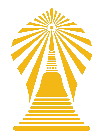 รหัสวิชา    ชั้นมัธยมศึกษาปีที่   วิชา        กลุ่มสาระการเรียนรู้            เวลา   ชั่วโมง    จำนวน  หน่วยกิต  คำอธิบายรายวิชา				ศึกษา		โดยใช้		เพื่อให้เกิดผลการเรียนรู้รวมทั้งหมด   ผลการเรียนรู้